The 6th International Competition of Young Performers of Wind Musical Instruments„Naujene WIND 2023”REGULATIONSOrganizers of competitionNaujene Music and art school in a collaboration with Cultural administration of Augshdaugava’s region and Daugavpils University.Aims of competitionTo develop the professional height of young musicians of wind musical instruments.To popularize cultural activities of Augshdaugava’s region and Naujene district in Latvia and in the world.  To develop quality of education in musical school, educational process, the result of teachers and students work.To form a regular experience exchange between teachers and students of Latvian and world musical schools.Competition time and placeThe competition will take place from 23-24 February in Daugavpils, Latvia. Cultural Centre of Daugavpils region ‘’Varpa’’ , Dobeles street 30. Participants of competitionThe participants of competition are students of wind musical instruments from different music schools, which will be divided into groups (flute, oboe, clarinet, saxophone, bassoon, French horn, trumpet, trombone, euphony, tuba, percussion instruments).The participants will be divided into 3 age groups :Category I– Form 1 students of music school.Category II – Form 2.- 4. students of music school. Category III – Form 5.-7. students of music school .The program requirementsDuring the competition it is necessary to perform 2 different compositions (masterly and melodious). The whole program needs to be performed by the memory.In the program it can be separate parts of unfolded forms of compositions. It would be good to use the composition of national composer.The time of performed compositions:Group I: - competition program runs to 5 minutes;Group II: - competition program runs to 9 minutes;;Group III: - competition program runs to 12 minutes;.In case of too long performance, judges has a right to stop the performance. The participants of flute group the competition program should perform on the big flute, piccolo flute or to perform just into group I. The score of compositions (one copy: solo part with accompaniment) participant gives at registration or send to e-mail together with filled application form until the 13th of February,2023.EvaluationThe commission of judges is confirmed by the head master of Naujene Music and art school. The decision of the judges is final and does not come into question. The judges of competition will estimate participants of competition in 25 point system. There are some criteria:quality of sound and intonation;technical exactness of performed composition;artistic performance.Diplomas will be handed in dependence of middle point at each age group and at each group of musical instruments. The first degree Diploma – 23 - 25 points;The second degree Diploma – 20 – 22.99 points;The third degree Diploma– 18 – 19.99 points;Gratitude for participation – 17 – 17.99 points. By the decision of judges „Grand Prix” Diploma can be awarded at each age group. The winners of the previous “Grand Prix” can also take part in the competition, but they are not eligible for the Grand Prix.The members of the jury do not evaluate the performance of their students.The judges have the following rights:To award the special prize for the successful performance;To award the concertmaster with gratitude for participation.Terms of participationParticipation fee - for participants of the competition 20.00 euros. The participation fee is non-refundable.Participants' applications (attached) must be submitted by February 13, 2023, by sending them to the Naujene School of Music and Art e-mail: naujene_wind@inbox.lvThe participant's application should be signed by the school principal, after making the necessary arrangements with the students' parents.	It is necessary to send:		Application form.Essential elements for a check.To get a check, it is necessary to get this information:Bank account, number of participants.The payment for participation should be transferred to the following bank account:Augsdaugavas novada pasvaldības centrala administracija Reģ. Nr. 90009117568Citadele banka ASKonts : LV05PAREX 0012925680001SWIFT kods: PAREXLV22  Aim of payment: The participation in competition „Naujene WIND”, name and surname of participant.	Music school address:Daugavas street 29, Krauja, Naujenes pagasts, Augshdaugavas edge, LV-5451 Latvia.	Cost of participation –20 EUR for each participant. Please, pay the cost of participation by February 13, 2023. Additional information:Expenses on a road and residence are paid by participants or music school.Every participant will be notified about time of competition, rehearsals and performances until 21 of February, 2023.With organizer permission it is possible to make photo and video survey for that participants do not get any rewards.Birth certificates needs to be attached to the Appendix.Conditions for protection of personal data of the participant1. Participants in the competition may be photographed or filmed, photographs and audiovisual material may be published with the aim of promoting the creative and artistic activities of the students of the music schools and reflecting their development in the public interest and preserving cultural and historical evidence. The participant is not remunerated for this.2. The educator shall be responsible for obtaining the consent of the participant’s parent or guardian that participant may be recorded in audio, audiovisual and photographic form and that his or her personal data may be processed.Detailed information about the competition: Ruslans Margevičs 26749424.AppendixThe 6th International competition of young performers of wind musical instruments     „Naujene WIND 2023”              Application form......................................................................................................................Name, surname, date and year of birth of participant......................................................................................................................Country, music school......................................................................................................................Musical instrument, form, group........................................................         ....................................................Teachers name, surname, phone, e-mail      Concertmasters name, surnameThe program of competition‘’    ‘’. ...................................... 2023. year. ...................................... the headmaster: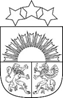 Augšdaugavas novada pašvaldībaNaujenes Mūzikas un mākslas skolaReģ. Nr. 4274902226, Daugavas iela 29, Krauja, Naujenes pagasts, Augšdaugavas novads, LV-5451,                         tālr. 65450287,  e-pasts nmms@inbox.lv, www.augsdaugavasnovads.lvNr.ComposerName of compositionTime1.2.